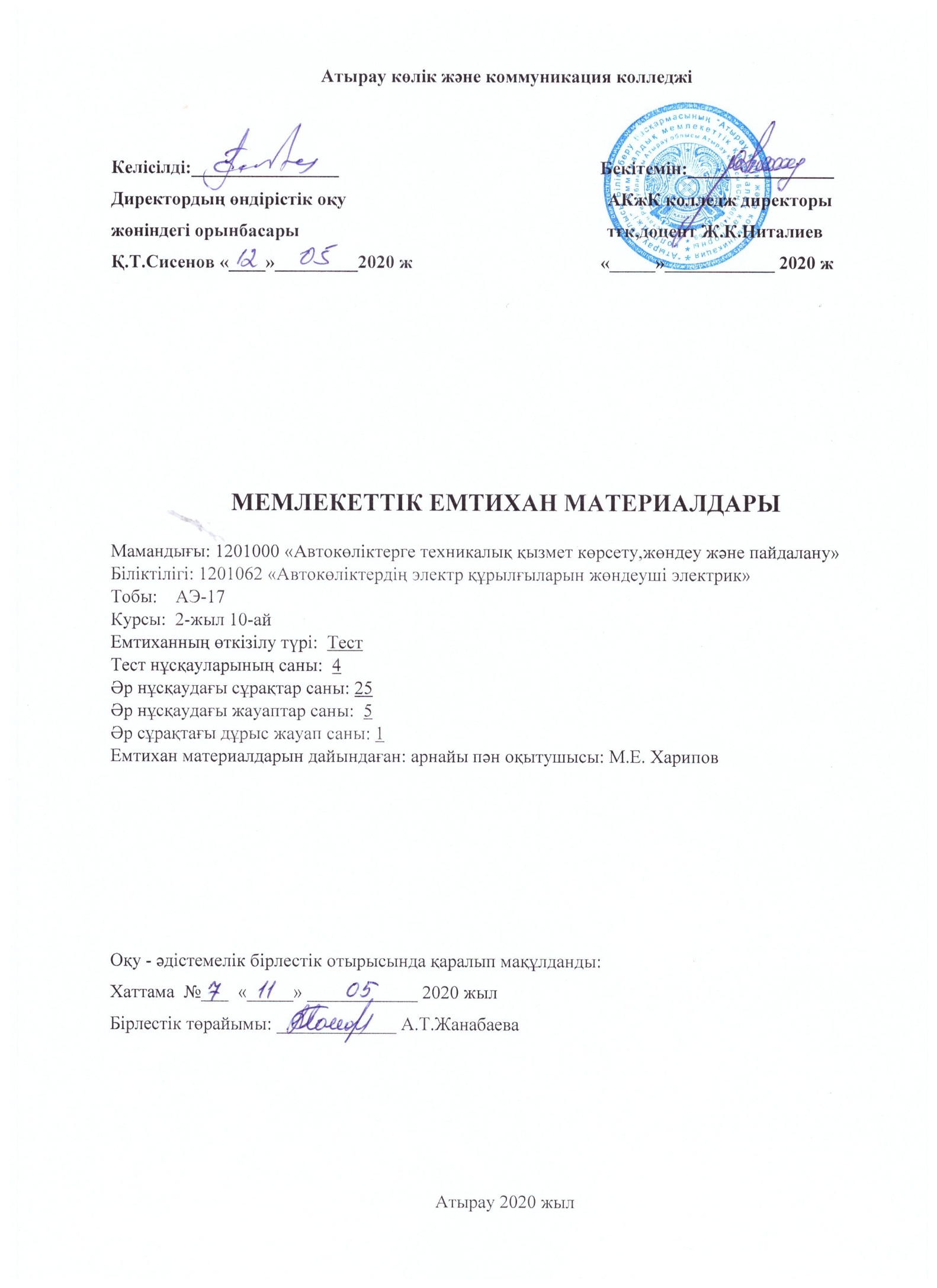 І – нұсқа:1.Үлестіргіш қораптың картеріне құятын сұйықты белгілеңіз:   А) Мотор майы   Б) Графитті май   В) Ауыр отын   С) Иілгішті май   Д) Трансмиссиялық май2.Автомобиль шиналарын сақтаған кезде, орналастыру тәсілін белгілеңіз:   А) Бұрышпен   Б) Көлденең    В) Перпендикулярлы    С) Көлбеу   Д) Тігінен3.Рессордың ұштарындағы саңылаулар ...   А) 0,5 мм болады    Б) Жіберілмейді   В) Ауыстырылады    С) Жіберіледі   Д) 2мм болады4. КамАЗ автомобильдерінде орнатылған қаңқа: А) СатылыБ) У-тәріздіВ) Х-тәріздіС) ТерісіД) Лонжеронды 5.Сермерден қысымды дискіге дейін бұралатын КамАЗ автомобилінің ілінісуінің негізгі        элементін атаңыз:   А) Соғып ұзартылған иінтіректер    Б) Ілінісу бұрандасы    В) Пластинка тәрізді серіппелердің төрт жұбы   С) Қысымды дискідегі төрт құйылма   Д) Қысымды серіппелер6.КамАЗ автомобилі трансмиссиясында ... арасына орнатылатын бөлгішті қолдануға болады:   А) Айқартоспа берілісі және жетекші мост   Б) Аралық және артыңғы мосттар    В) БАҚ және айқартоспа берілісі   С) Қозғалтқыш және ілінісу   Д) БАҚ және ілініс                                                                                                                                                                                  7.Іліністің міндетін атаңыз:   А) Берілісті қозғалғаннан кейін қосу      Б) Қозғалтқыш және трансмиссияны бөлу    В) Барлық аталғандар   С) Қозғалтқыш және трансмиссияны қосу   Д) Орнынан баяу жылжыту8.БАҚ бір уақытта екі берілістің кездейсоқ қосылуын алдын алатын механизм:   А) БАҚ басқару механизмінің шанышқысы   Б) Ауыстырып – қосу иінтірегі   В) Құлып   С) Серіппе   Д) Орнықтырғыш9.Берілістерді еркін өшіру немесе жағудың алдын алатын БАҚ құрылысындағы механизм:    А) Орташа сырғақ және сұққыш   Б) Ауыстырып – қосу иінтірегі   В) Серіппе   С) Орнықтырғыш   Д) Құлып10.Амортизатормен құрылған екіжақты әрекеттің кедергісі:   А) Беріліске қарағанда, сығылуда аз болады   Б) Жол төсеміне байланысты   В) Берілісте де, сығылуда да бірдей   С) Беріліске қарағанда, сығылуда көп болады   Д) Қарсылық болмайды11.Автомобильдерде қолданылатын бір – біріне жақын орналасқан екі артқы мосты бар       аспаны атаңыз:   А) Торсты   Б) Серіппелі   В) Пневматикалық   С) Байланыссыз   Д) Теңгергіш12.КамАЗ автомобилінде тұтқаны басқару гидрокүшейткіш сорғысының жетегі ... іске асады:   А) Отын сорғының жоғары қысым жетек тістегерішімен     Б) Үйлестіруші білік тістегерішімен   В) Сығымдағыш жетегінің тістегерішімен   С) Белдікті беріліспен   Д) Иінді білік тістегерішімен 13.КамАЗ автомобиліндегі тұтқаны басқару гидрокүшейткішінде қолданылатын сорғы..    А) Қаңылтақты   Б) Диафрагмалы   В) Поршеньді   С) Тістегерішті   Д) Қалақты14.Тежеуіштердің вакуумды күшейткішінің жұмыс істейтін энергиясын көрсетіңіз:    А) Жұмыс тежеуіш цилиндрі арқылы   Б) Тіреуіш дискі секторларының поршені мен иілісінің ауысуы арқылы   В) Екі секциялы басты тежеуіш цилиндрі арқылы   С) Қозғалтқыштың жіберу жинағышындағы пайда болған сирету арқылы   Д) Тежеуіш басқышына басу арқылы15.Гипоидты берілістердің ерекшеліктері:          А) Сенімділік          Б) Көлденең жұмыс істеуге мүмкіндік береді          В)Үлкен айналымдарды жіберуге мүмкіндік береді          С)Үлкен бұралу моменттерін беруге мүмкіндік береді          Д) Қалыпты, шусыз және орта ауырлықтың төмендеуі 16.ВАЗ-2110 алдыңғы аспасы ... тұрады:   А) Екі рычаг және серіппеден   Б) Телескопиялық гидравликалық амортизаторлы тіреу және төменгі рычагтан   В) Серіппегіштер және амортизатордан   С) Пневматикалық амортизаторлы тіреуден   Д) Тек қана амортизатор және тұтқа тартқыштан17.Айқартопса берілісінің міндеті:   А) Жетекші белдіктерге берілетін қуаттылықтың өзгеруі   Б) Айналу бағыттарын өзгеруі   В) Қозғалыс жылдамдығын өзгеруі   С) Бұралу моментінің өзгеруі    Д) Агрегаттар арасындағы өзгермелі бұрыштың бұралу моментінің берілісі18.Тісті доңғалақтарында гипоидты конусты ілінісі бар басты берілістің орталық конусты    беріліске қарағанда болатын ерекшелікті көрсетіңіз:   А) Бұралу моменті үлкейеді   Б) Тісті доңғалақтар сенімді, бірқалыпты, шусыз жұмыс істейді   В) Автомобильдің жолдық сәулесі үлкейеді   С) Агрегаттың құны азаяды   Д) Агрегаттың салмағы азаяды19.Басты беріліске жатпайтын функция:    А) Өткізгіш және айқартоспа білігі арқылы автомобильдің аралық белдігінен артыңғы белдіктің          басты берілісінің тістегеріші білігіне бұралу моментін жіберу   Б) Жүргізуші доңғалақтарға дифференциал, жартылай білік және күпшек арқылы бұралу моментін         жіберу   В) Қозғалыстың бағытын өзгерту   С) Бұралу моментін көбейту   Д) Доңғалақ күпшегіне тісті доңғалақ арқылы бұралу моментін жіберу20.Қозғалыс кезінде, жолаушылардың ернеулі платформасы бар жүк автомобилінің       шанағында  тұруға рұқсат етіле ме?   А) Тыйым салынады    Б) Рұқсат етіледі, егер платфома ернеуінің биіктігі еденнен кем дегенде 0,8 м болса   В) Рұқсат етіледі, 40 км/сағ-тан артақ емес жылдамдықпен қозғалған кезде   С) Рұқсат етіледі, егер автомобиль отырғыштарға арналған орындармен жабдықталса   Д) Жартылай тұруға21.Қозғалыс кезінде жолаушылар, жүргізушіні көлік құралын басқарудан алыңдатуға бола       ма?   А) Болмайды   Б) Болады   В) Жоқ   С) Жол ақысын төлейтін талондарды сатып алғысы келсе   Д) Арасында болады22.Жүргізушінің шұғыл түрде, тежеуіне тыйым салынады:   А) Егер жолда ешкім болмаса    Б) Жаяу жүргіншілер өтпесі немесе жол қиылысы аялдауында тоқтау үшін   В) Бағдаршамның жасылдан кейін сары белгісі жанған кезде   С) Егер бұл жол-көлік оқиғасын болдырмауға қажет болмаса      Д) Тыйым салынбайды23. Жауапты қызметкерлер өндіріс орнына зақым келтірсе қандай жауапкершілікке        тартылады?   А) Административтік
   Б) Қылмыстық
   В) Қоғамдық
   С) Дисциплиналық
   Д) Материалдық24.Заңға сәйкес өндірісте еңбек қауіпсіздігінің ұйымдастырылуына кім міндетті?   А) Техника қауіпсіздігі директорының орынбасары
   Б) Бастық
   В) Директор,басты инженер 
   С) Кадр бөлімі
   Д) Инженер25. Өндіріс орындарында еңбек қорғанысын ұйымдастыруға кім жауапты?   А) Басты инженер
   Б) Директор
   В) Финанс жөніндегі директор
   С) Цех бастығы
   Д) Ауысым бастығыІІ- нұсқа:1.Тежеуіш сұйықтығы келесі көрсетілген талаптарға сәйкес келу керек:   А) Ысқылау және тозуды жоғарылатын майлар сапаларын қолдану   Б) Резеңкелі бөлшектерді бұзбау және коррозия тудырмау, ысқылау және тозуды азайтатын         жоғары майлар сапаларын қолдану   В) Жоғары температураларда булы тығындарды құру   С) Резеңкелі тетіктерді бұзбау және коррозия тудырмау    Д) Төмен температураларда салқындау2.Бөлшектердің блоктарын ... дайындайды:   А) Темірден   Б) Сұр шойыннан    В) Мыстан   С) Болаттан   Д) Латуннан3.КамАЗ – 740 салқындату жүйесінің желдеткіші ... айналымға келеді:   А) Гидрожалғастырғыш көмегімен   Б) Үйлестіруші біліктен тістегерішті беріліспен   В) Теңгергіш біліктен белдікті беріліспен   С) Иінді біліктің цікивінен сынабелдікті беріліспен   Д) Иінді біліктен тістегеріш беріліске4.Қозғалтқыштың майлау жүйесіндегі майлы сорғысын белгілеңіз:   А) Поршеньді   Б) Тығынжыл   В) Диафрагмалы   С) Тілімшелі   Д) Тістегеріштік5.Жану қоспасына анықтама беріңіз:   А) Бір шамадағы ауа және бензин буларының қоспасы    Б) Бір шамадағы бензин булары және ауа қоспасы    В) Бензин булары, ауа және картерлі газдардың қоспасы    С) Қозғалтқыш цилиндріндегі бензин буларының, ауа және қалдық газдардың қоспасы   Д) Бензин тамшылары және ауа қоспасы6.Дизельді қозғалтқыштың қоректену жүйесіндегі бүркігіштің міндеті:   А) Отынды жіберу бұрышын өзгерту үшін   Б) Қозғалтқыш цилиндрінде қоспаларды тұтандыру   В) Қозғалтқыш цилиндріне жіберілетін отынның санын реттеу   С) Отынды сорғыға жіберу үшін   Д) Отынды цилиндрлерге жоғары қысыммен жіберу7.Карбюраторлы қозғалтқыштың қоректену жүйесіндегі 1 кг отынға 15 кг ауа сәйкес келетін    қоспаның аты:   А) Бай   Б) Қалыпты   В) Жұпытын   С) Байытылған   Д) Жұтаңдаған8.Қозғалтқыштың қоректену жүйесіндегі газбаллонды қондырғының екі сатылы газ    бәсеңдеткіші ... қажет:   А) Қозғалтқышты бензин қоспаларымен бірге жұмысқа қосу   Б) Цилиндрге түсетін газдардың санын реттеу   В) Газдың жылытуы және булануы үшін    С) Қозғалтқыштың үлкен жүктемелерде жұмыс істеу кезіндегі газдың қысымын жоғарылату үшін   Д) Цилиндрге жіберілетін газдардың қысымын нақты мөлшерге дейін азайту үшін9.Жүргізуші көзі көрмей қалғанда не істеуі керек?   А) Оңға шығу керек
   Б) Дыбысты сигналды қосып тоқтау керек
   В) Солға шығу керек
   С) Авариялық сигналды қосып, оңға шығып тоқтау керек
   Д) Авариялық сигналды қосып, жол жолағын өзгертпей тоқтау керек10.Пайдалы жұмыс орындалатын қозғалтқыш цилиндріндегі ырғақтың атауы:   А) Жіберу   Б) Жұмыс жүрісі   В) Толтыру   С) Сығылу   Д) Шығару11.КамАЗ – 740 қозғалтқышындағы цилиндрінің орналасуы:   А) V – тәрізді    Б) Жұлдыз тәрізді   В) Көлденең   С) Қатарлы   Д) Оппозитті12.ВАЗ-2112 қозғалтқышындағы иінді біліктің бұлғақты мойындарының орналасу бұрышы:А) 45 градусБ) 180 градусВ) 120 градусС) 60 градусД) 90 градус13.Жұмыс кезінде түпкі мойнақ ішпектерінің, иінді біліктің және саңылаулардың міндеті: А) Майға газтаратушы механизмдерге жіберуБ) Майды бұлғақты мойынтіректерге үздіксіз жіберуВ) Массаны азайтуС) Беріктікті жоғарылатуД) Мойынтіректі иінді білікке қатысты белгілеу14.КамАЗ қозғалтқышындағы таратушы білік жұдырықтарының саны:А) 8Б) 24В) 16С) 10Д) 1215.ЗМЗ қозғалтқышындағы таратушы біліктегі эксцентріктің міндеті:А) Салқындату жүйесі сорғысының жетегіБ) Таратқыш білікті теңгеруВ) Бөлгіш – таратқыштың жетегіС) Майлы сорғының жетегіД) Отынды сорғысының жетегі16.Оталдыру катушкасының міндеті: А) Жұмыс істемейтін қозғалтқыштағы алғашқы тізбекті ажыратадыБ) Контактілер арасындағы ұшқындықты азайтадыВ) Төмен қысымды тоқты жоғарғы тоққа айналдырадыС) Жоғарғы қысымды тоқты бөлістіредіД) Төмен қысымды тоқты бөлістіреді17.Стартердің бос жүрісінің муфтасы айналмалы кезеңнің ... берілісін қамтамасыз етеді:А) Зәкір білігінен стартер релесіне дейінБ) Барлық бағыттардаВ) Сермерден зәкір білігіне дейінС) Стартер релесінен сермерге дейінД) Зәкір бөлігінен сермерге дейін18.Амперметрдің міндеті:А) Аккумуляторлы батареяның зарядты тогын бақылау үшінБ) Автомобильдің қозғалу жылдамдығын өлшеу үшінВ) Иінді біліктің айналу жиілігін өлшеу үшінС) Температураны өлшеу үшінД) Отын деңгейін өлшеу үшін19.Сығылу дәрежесі дегеніміз – А) Цилиндрдің толық көлемінің жану камерасының көлеміне қатынасыБ) Толық көлемнің жұмыс көлеміне қатынасыВ) Жұмыс көлемінің жану камерасының көлеміне қатынасыС) Жану камерасы көлемінің цилиндрдің жұмыс көлеміне қатынасыД) Жану камерасының толық көлемге қатынасы20. Елді мекендерге жататын ереже, қай жерден бастап әрекет ете бастайды?  А) Ақ немесе көк фонда елді мекеннің аты жазылған жол белгілері қойылған жерден  Б) Ақ фонда, елді мекеннің аты жазылған жол белгілері қойылған жерден  В) Көк фонда, елді мекеннің аты жазылған жол белгілері қойылған жерден  С) Тікелей жолға, құрылысты аумақ басталған жерден  Д) Жол бойындағы елді мекеннің барлығында21. Жоғары жылдамдықта, тура бойымен қозғалғанда, қандай автомобиль анағұрлым       орнықты?   А) Артқы жетекті жүк автокөлігі
   Б) Алдыңғы жетекті
   В) Артқы жетекті жеңіл автокөлігі   С) Бұл ережеде қарастырылмаған
   Д) Әртүрлі осьті автокөлікте22. Е25 бұл жол таңбасы нені көрсетеді?   А) Жолаушы санын
   Б) Жолдың нөмірін (маршруттың)
   В) Көлік нөмірін   С) Арақашықтықты
   Д) Жылдамдықты көрсетеді23. Өндіріске жаңадан жұмысқа келген адамдар қандай инструктаж тапсыру керек?   А) Кірме 
   Б) Ағымдылық
   В) Жобаланбаған
   С) Қайталанбалы
   Д) Бастапқы24. Зиянды және қауіпті өндірістік факторларға не жатады?   А) Биіктік деңгейінің төмендеуі
   Б) Шу, құрылғының ашық тоқ тасымалдағыш бөлігі
   В) Жылулық сәулелену
   С) Машинаның қозғалмалы детальдары
   Д) Шаң, вибрация, шу25. Қандай зиянды және қауіпті өндірістік факторлар металлургия өндірісіне жатпайды?   А) Жылулық өлшем
   Б) Радиоактивтік
   В) Шу
   С) Вибрация
   Д) ШаңІІІ-нұсқа:1.Қозғалтқыштың баяу жылуына әкеліп соғатын ақауды белгілеңіз:   А) Желдеткіш жетегі мен сулы сорғы белдігі әлсізденген   Б) Салқындату жүйесіндегі қақтың бөлінуі   В) Жабық күйінде термостат клапанының тұтылып қалуы   С) Кабина жылытқышының  радиаторы бітеліп қалған   Д) Ашық күйдегі термостат клапанының тұтылып қалуы2.Майдың қысымын тексеру қозғалтқыштың ..... температурасында жүргізіледі:А) 80 – 95 градусқа дейін жылытуБ) 50 - 70 градусқа дейін жылытуВ) 30 – 40 градусқа дейін жылытуС) Қозғалтқыш суықД) Кез – келген күйде3.Дизельді қозғалтқыш отынды жүйесінің ауаның соруы мүмкін учаскесін белгілеңіз:А) Сүзгі мен жоғарғы қысымды отын сорғының арасындағы отын тартқыш жетегіндеБ) Бүркігіш пен жоғары қысымды отын сорғының арасындағы отын тартқыш жетегіндеВ) Құятын құбыр жетегіндеС) Сүзгі мен отын тартқыш сорғы арасындағы отын жетегіндеД) Бак пен отын тартқыш сорғы арасындағы отын жетегінде4.Көтергіш болып табылмайтын жабдықты көрсетіңіз:А) ЭлектротельферБ) Жылжымалы кранВ) ТальС) Кран – арқалықД) Конвейер5.Бөлек қозғалтқыштардағы отын берілісінің басталуын .... көмегімен тексереді:А) Жүктеме ашасыБ)  КомпрессометрВ) МоментоскопС) МаксиметрД) Манометр6.Бөлшектердің блоктарын ... дайындайды:   А) Болаттан Б) Латуннан В) Мыстан С) Сұр шойыннан Д) Темірден7.ЗиЛ – 130 қозғалтқыштарының сыртқа шығаратын клапандарын ... толтырады:А) Натрий металымен Б) Алюминий ұнтағыменВ) Металл ұнтағыменС) Марганец металыменД) Магний металымен8.Бірдей бұрыштық жылдамдықтағы айқартоспалы біліктерді пайдаланатын автомобильді    атаңыз.А) ЗИЛ – 433110Б)  ВАЗ – 2107В) КамАЗ – 5320С) ГАЗ – 3307Д) ВАЗ – 21219.КамАЗ автомобилінде орнатылған  басты берілістің түрі:А) Қос тіркелгенБ) Қос орталықВ) Дара цилиндрлікС) ЧервяктыД) Гипоидты конусты10.ВАЗ – 2110 автомобилінің тұтқалы механизм түрі:А) ТістіБ)  ҚосиіндіВ) БұрамдықС) РейкалыД) Бұрандамалы11.Бүркігіштің желдеткіш инесі көтеріледі:А) Серіппе әсеріненБ) Эксцентріктің әсеріненВ) Итергіштің әсеріненС) Ауа қысымының әсеріненД) Отын қысымының әсерінен12.Сығылу ырғағындағы поршень қозғалысының бағыты:А) Төменгі шеткі нүктесінен екі рет өтедіБ) Жоғарғы шеткі нүктесінен екі рет өтедіВ) Жоғарғы шеткі нүктесінен төменгі шеткі нүктесіне дейінС) Жоғарғы шеткі нүктесінен төменгіге және керісіншеД) Төменгі шеткі нүктесінен жоғарғы шеткі нүктесіне дейін13.Шығару клапанның ашылуын көрсетіңіз:А) Поршеньнің ЖШН қозғалу кезіндегі шығару ырғағының басындаБ) Поршеньнің ЖШН қозғалу кезіндегі шығару ырғағының аяғындаВ) Поршеньнің ТШН өтуіне дейін жұмыс жүрісінің соңындаС) Толық жабылмайдыД) ЖШН – да14.Қозғалтқыштың салқындату жүйесінде қолданатын сорғының түрі:А) Тістегерішті   Б) Роторлы   В) Поршеньді   С) Диафрагмалы   Д) Сырттан шығатын15.Салқындату жүйесінің желдеткіші ... қажет:А) Радиатор арқылы ауа ағымын құру үшінБ) Қозғалтқыштарды желдету үшінВ) Артыңғы әйнектерді желдету үшінС) Алдыңғы әйнектерді желдету үшінД) Салонды жылыту үшін16.Фараның оптикалық элементі ... тұрады:А) Сейілткіш, реттеуіш механизм, шағылдырғышБ) Реттеуіш механизмі, тұрқы, шамВ) Сейілткіш, шам, шағылдырғышС) Сейілткіш, тұрқы, шамД) Шағылдырғыш, реттеуіш механизмі, шам17.Бөлгіш – таратқыш ... тұрады:А) Оталдыру айналымынан және қысым регуляторынанБ) Оталдыру катушкаларының бірінші және екінші айналуларынВ) Оталдыру шарақтары және роторданС) Транзистор және қосымша резисторданД) Оталдырудың сырттан тебетін және вакуумды реттеуіштерінен18.Оталдыру катушкасына құйылатын сұйықтық:А) БензинБ) Трансформаторлы майВ) ЭлектролитС) Дистилген суД) Тосол19.Аккумуляторлы батареядағы сепаратордың міндеті:А) Тілімшелерді қосуға арналғанБ) Тілімшелерді механикалық бұзылулардан сақтау үшінВ) Әр аттас пластиналардың түйісуін алдын аладыС) Шлак жинау үшінД) Аккумуляторларды қосу үшін20.Бүйірден соққан қатты желдің әсері, автомобильге анағұрлым қауіпті:   А) Ашық жол бөліктерінде қозғалғанда
   Б) Бір жағы ағаштармен жабылған жол бөлігінде қозғалғанда
   В) Жабық жерден ашыққа шыққанда    С) Әсер етпейді
   Д) Төменгі жылдамдықта қозғалғанда21. Бұрылыс көрсеткіштерімен ескерту белгісін беру, қай кезде тоқтатылады?   А) Маневр орындау алдында
   Б) Маневр орындап болған соң, бірден 
   В) Маневр орындау ортасында
   С) Маневр орындап,ұзаған соң
   Д) Маневр кезінде22. Автопойыз қозғалысы кезінде, қандай жағдайларда «Автопойыз» тану белгісі жану керек?   А) Тәуліктің қараңғы уақытында
   Б) Тәуліктің қараңғы уақытында және көріну жеткіліксіз болғанда
   В) Барлық жағдайларда 
   С) Жүкпен қозғалғанда   Д) Тәуліктің жарық уақытында23. Өндірістегі шаңнан тазарту құралдары:   А) Шынайы вентиляция, скруббер және электрофильтр
   Б) Скруббер, шаң басатын камералар және жылжымалы зат
   В) Кондиционер, шаң басатын камералар және электрофильтр
   С) Скруббер, элекрофильтр
   Д) Жылжымалы шкаф, скруббер, электрофильтр24. Электр жарақатын алғанда көрсетілетін алғашқы көмек:   А) Жасанды жолмен қан айналымын реттеу
   Б) Жасанды ауа беру
   В) Асқазанды тазарту
   С) Тоқ соғудан зардап шеккен адамды босату
   Д) Зардап шегушіге алғашқы медициналық көмек көрсету25. Өрт пайда болуының себебі және классификациясы:   А) Пештер, вентиляция, электроқұрылғы
   Б) Электроқұрылғы, ашық өрт көздері, жылу бөліну
   В) Ашық өрт көздері, пеш, электроқұрылғылар
   С) Пештер, ашық өрт көздері, жылулық сәулелену
   Д) Пештер, электроқондырғылар, құрылғылардың вибрациясыІҮ-нұсқа:1.Үлестіргіш қораптың картеріне құятын сұйық:А) Мотор майыБ) Графитті майВ) Ауыр отынС) Иілгішті майД) Трансмиссиялық май2.Автомобиль шиналарын сақтаған кезде, орналастыру тәсілін белгілеңіз:А) БұрышпенБ)  Көлденең В) Перпендикулярлы С) КөлбеуД) Тігінен3.Төменде көрсетілген бір алдыңғы жетекші мосты бар автомобильді белгілеңіз:А) ЗИЛ – 131Б) ГАЗ – 3307В) КамАЗ -5320С) ВАЗ– 2121Д) ВАЗ - 21104. Тахометрдің міндетін белгілеңіз:А) Температураны өлшеу үшінБ) Автомобильдің жүру жылдамдығын өлшеу үшінВ) Отынның деңгейін өлшеу үшінС) Қысымды өлшеу үшінД) Иінді біліктің айналу жиілігін өлшеу үшін5.Бөлшектердің блоктарын ... дайындайды:   А) Болаттан   Б) Латуннан   В) Мыстан   С) Сұр шойыннан   Д) Темірден6.ЗиЛ – 130 қозғалтқыштарының сыртқа шығаратын клапандарын ... толтырады:А) Марганец металыменБ) Алюминий ұнтағыменВ) Металл ұнтағыменС) Натрий металыменД) Магний металымен7.Бірдей бұрыштық жылдамдықтағы айқартоспалы біліктерді пайдаланатын автомобильді    атаңыз.А) ГАЗ – 3307Б) ВАЗ – 2107В) КамАЗ – 5320С) ЗИЛ – 433110Д) ВАЗ – 21218.КамАЗ автомобилінде орнатылған басты берілістің түрі:А) Қос тіркелгенБ) Қос орталықВ) Дара цилиндрлікС) ЧервяктыД) Гипоидты конусты9.ВАЗ – 2110 автомобилінің тұтқалы механизм түрі:А) ТістіБ)  ҚосиіндіВ) БұрамдықС) РейкалыД) Бұрандамалы10.ВАЗ-2112 қозғалтқышындағы иінді біліктің бұлғақты мойындарының орналасу бұрышы:А) 45 градусБ) 90 градусВ) 120 градусС) 60 градусД) 180 градус11.Жұмыс  кезінде түпкі мойнақ ішпектерінің, иінді біліктің және саңылаулардың міндеті: А) Майға газтаратушы механизмдерге жіберуБ)  Майды бұлғақты мойынтіректерге үздіксіз жіберуВ) Массаны азайтуС) Беріктікті жоғарылатуД) Мойынтіректі иінді білікке қатысты белгілеу12.КамАЗ қозғалтқышындағы таратушы білік жұдырықтарының саны:А) 8Б) 24В) 16С) 10Д) 1213.Оталдыру катушкасының міндеті: А) Жұмыс істемейтін қозғалтқыштағы алғашқы тізбекті ажыратадыБ) Контактілер арасындағы ұшқындықты азайтадыВ) Төмен қысымды тоқты жоғарғы тоққа айналдырадыС) Жоғарғы қысымды тоқты бөлістіредіД) Төмен қысымды тоқты бөлістіреді14.Фараның оптикалық элементі ... тұрады:А) Сейілткіш, реттеуіш механизм, шағылдырғышБ) Реттеуіш механизмі, тұрқы, шамВ) Сейілткіш, шам, шағылдырғышС) Сейілткіш, тұрқы, шамД) Шағылдырғыш, реттеуіш механизмі, шам15.Бөлгіш – таратқыш ... тұрады:А) Оталдыру айналымынан және қысым регуляторынанБ) Оталдыру катушкаларының бірінші және екінші айналуларынВ) Оталдыру шарақтары және роторданС) Транзистор және қосымша резисторданД) Оталдырудың сырттан тебетін және вакуумды реттеуіштерінен16.Сепараторды дайындау материалы:А) МипластБ) ПолиэтиленВ) Қорғасын сульфатыС) Кеуекті қорғасынД) Қорғасынның қос тотығы17.Тахометрдің міндетін белгілеңіз:А) Температураны өлшеу үшінБ) Автомобильдің жүру жылдамдығын өлшеу үшінВ) Отынның деңгейін өлшеу үшінС) Қысымды өлшеу үшінД) Иінді біліктің айналу жиілігін өлшеу үшін18.Статор айналу катушкасының бір – біріне қатысты орналасу бұрышы: А) 1800Б)   300В)   450С)   900Д) 120019. Айнымалы тоқты тұрақты тоққа айналдыратын генератор түзілімі: А) Қысым регуляторыБ) Щеткалы түзілімВ) СтаторС) РоторД) Түзеткіш блогы20. Қандай жағдайларда, артқы тұманға қарсы жарықтарды қолдануға рұқсат етіледі?   А) Оларда, тоқтау белгісіне қосқан жағдайда
   Б) Тәуліктің қараңғы уақытында және көріну жеткіліксіз жағдайда
   В) Қарлы,боранды,нөсерлі кезде
   С) Көріну жеткіліксіз жағдайларда ғана 
   Д) Тәуліктің жарық уақытында21. Автоарнада тыйым салынады:   А) Механикалық көлік құралдарын тіркемеге алуға
   Б) Рұқсат етілеген ең жоғары массасы 3,5 т көп жүк машиналарына
   В) Велосипедтер қозғалысына 
   С) Мотоцикльдерге
   Д) Колоннамен жүруге22. Артқы жүріспен қозғалуға қай жерде тыйым салынады?   А) Жол жөнекей бағыттағы жолдарда
   Б) Елді мекендерден тыс жерде
   В) Ауылдық жерлерде
   С) Автоарналарда
   Д) Қала ішінде23. Артериалды қан кету себебі:   А) Тамырларды жанаса жарақаттау кезінде
   Б) Күре тамыр жарақаттануы кезінде
   В) Кез келген тамырдың зақымдануы әсерінен таяз жарақаттану кезінде
   С) Терең жарақаттану әсерінен кез – келген артерияның зақымдануы
   Д) Тамырдың зақымдануы әсерінен беттік жарақаттану кезінде24. Электр тоғының зақымданушыға әсерін тоқтату жолы:   А) Зақымданушыдан электр сымын бір қолмен ажырату
   Б) Зақымданушыдан электр сымын екі қолмен ажырату
   В) Қолға шүберекті орап алып сымды ажырату
   С) Сымды қолда бар затпен ажырату
   Д) Сымды құрғақ таяқпен ажырату25. Шудың интенсивтілік деңгейінің өлшем бірлігі:   А) Гц 
   Б) Вт/м2
   В) Лк
   С) ДБ
   Д) Кн